Ф А1.1-26-114КАЛЕНДАРНО-ТЕМАТИЧНИЙ ПЛАН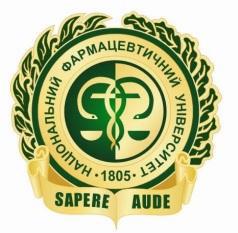 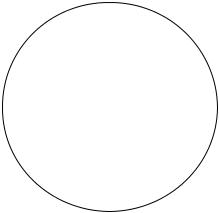 практичних та семінарських (весняний семестр, 2020-2021 н. р.)ФТб-02 гр.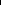 занять з дисципліни «Клінічний реабілітаційний менеджмент при дисфункції внутрішніх органів»для II курсуСпеціальності  227 «Фізична терапія, ерготерапія»,  ОПП «Фізична терапія»ФТб19(3.10 д)№Обсяг уСистемаСистемаСистемаСистема№Обсяг уСистемаСистемаСистемаСистема№годинах,СистемаСистемаСистемаСистемагодинах,оцінюванняоцінюванняоцінюванняоцінюванняз/пДатаТема заняттяТема заняттягодинах,оцінюванняоцінюванняоцінюванняоцінюванняз/пДатаТема заняттяТема заняттявидзнань, бализнань, бализнань, бализнань, баливидзнань, бализнань, бализнань, бализнань, бализаняттяminmaxЗМІСТОВИЙ МОДУЛЬ 1. Клінічний реабілітаційний менеджмент при порушенні діяльності травної та видільної системЗМІСТОВИЙ МОДУЛЬ 1. Клінічний реабілітаційний менеджмент при порушенні діяльності травної та видільної системЗМІСТОВИЙ МОДУЛЬ 1. Клінічний реабілітаційний менеджмент при порушенні діяльності травної та видільної системЗМІСТОВИЙ МОДУЛЬ 1. Клінічний реабілітаційний менеджмент при порушенні діяльності травної та видільної системЗМІСТОВИЙ МОДУЛЬ 1. Клінічний реабілітаційний менеджмент при порушенні діяльності травної та видільної системЗМІСТОВИЙ МОДУЛЬ 1. Клінічний реабілітаційний менеджмент при порушенні діяльності травної та видільної систем1.27.01.21.Організаційно-методичні основи фізичної терапії при порушенні діяльності внутрішніх органів.Організаційно-методичні основи фізичної терапії при порушенні діяльності внутрішніх органів.4242.10.02.21.19.04.21.Клінічний реабілітаційний менеджмент при гастриті, виразковій хворобі шлунку та дванадцятипалої кишки, захворюваннях кишківника.Клінічний реабілітаційний менеджмент при гастриті, виразковій хворобі шлунку та дванадцятипалої кишки, захворюваннях кишківника.6243.24.02.21.10.03.21.17.05.21.Клінічний реабілітаційний менеджмент при хронічному гепатиті, хронічному холециститі та при дискінезії жовчовивідних шляхів.Клінічний реабілітаційний менеджмент при хронічному гепатиті, хронічному холециститі та при дискінезії жовчовивідних шляхів.8244.10.03.21.24.03.21.Клінічний реабілітаційний менеджмент при спланхноптозі.Клінічний реабілітаційний менеджмент при спланхноптозі.4245.24.03.21.,07.04.21.Клінічний реабілітаційний менеджмент при сечокам’яній хворобі, хронічному пієлонефриті, хронічному гломерулонефриті. КЗМ 1.Клінічний реабілітаційний менеджмент при сечокам’яній хворобі, хронічному пієлонефриті, хронічному гломерулонефриті. КЗМ 1.41014Всього за ЗМ 1:Всього за ЗМ 1:261830ЗМІСТОВИЙ МОДУЛЬ 2. Клінічний реабілітаційний менеджмент при порушеннях обміну речовинЗМІСТОВИЙ МОДУЛЬ 2. Клінічний реабілітаційний менеджмент при порушеннях обміну речовинЗМІСТОВИЙ МОДУЛЬ 2. Клінічний реабілітаційний менеджмент при порушеннях обміну речовинЗМІСТОВИЙ МОДУЛЬ 2. Клінічний реабілітаційний менеджмент при порушеннях обміну речовинЗМІСТОВИЙ МОДУЛЬ 2. Клінічний реабілітаційний менеджмент при порушеннях обміну речовинЗМІСТОВИЙ МОДУЛЬ 2. Клінічний реабілітаційний менеджмент при порушеннях обміну речовин6.07.04.21.21.04.21.31.05.21.Клінічний реабілітаційний менеджмент при ожирінні.Клінічний реабілітаційний менеджмент при ожирінні.6467.21.04.21.05.05.21.14.06.21.Клінічний реабілітаційний менеджмент при цукровому діабеті.Клінічний реабілітаційний менеджмент при цукровому діабеті.6468.05.05.21.,19.05.21.Клінічний реабілітаційний менеджмент при подагрі. КЗМ 2.Клінічний реабілітаційний менеджмент при подагрі. КЗМ 2.41018Всього за ЗМ 2:Всього за ЗМ 2:Всього за ЗМ 2:Всього за ЗМ 2:1616183015.06.21.Підсумковий модульний контроль з модуля1: «Загальні основи клінічного реабілітаційного менеджменту при дисфункції внутрішніх органів»Підсумковий модульний контроль з модуля1: «Загальні основи клінічного реабілітаційного менеджменту при дисфункції внутрішніх органів»Підсумковий модульний контроль з модуля1: «Загальні основи клінічного реабілітаційного менеджменту при дисфункції внутрішніх органів»Підсумковий модульний контроль з модуля1: «Загальні основи клінічного реабілітаційного менеджменту при дисфункції внутрішніх органів»222440ВСЬОГО ЗА ВИВЧЕННЯ МОДУЛЯ 1ВСЬОГО ЗА ВИВЧЕННЯ МОДУЛЯ 1ВСЬОГО ЗА ВИВЧЕННЯ МОДУЛЯ 1ВСЬОГО ЗА ВИВЧЕННЯ МОДУЛЯ 144446060100100Завідувач кафедри фізичної реабілітації та здоров’яЗавідувач кафедри фізичної реабілітації та здоров’яЗавідувач кафедри фізичної реабілітації та здоров’яЗавідувач кафедри фізичної реабілітації та здоров’яЗавідувач кафедри фізичної реабілітації та здоров’яЗавідувач кафедри фізичної реабілітації та здоров’я____________________________________________________________Таможанська Г.В.Таможанська Г.В.Таможанська Г.В.Таможанська Г.В.Таможанська Г.В.Таможанська Г.В.Таможанська Г.В.Таможанська Г.В.(підпис)СУЯ НФаУСУЯ НФаУСУЯ НФаУСУЯ НФаУСУЯ НФаУРедакція 01Стор. 1 із 2Стор. 1 із 2Стор. 1 із 2Стор. 1 із 2Стор. 1 із 2Стор. 1 із 2